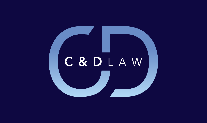 Ons kantoor.C&D LAW is een nieuw onafhankelijk advocatenkantoor, gespecialiseerd in fiscaal recht, opgericht eind 2022 op initiatief van Jonathan CHAZKAL en Mélanie DAUBE.Jonathan CHAZKAL en Mélanie DAUBE zijn al lang vennoten en stellen hun gezamenlijke en complementaire praktijk al meer dan tien jaar ter beschikking van hun cliënten. Eind 2022 besloten ze om hun eigen associatie op te richten, omringd door hun team, en om hun cliënteel een vernieuwde, pragmatische en moderne organisatie aan te bieden, terwijl ze zoals altijd een consciëntieuze, veeleisende en professionele aanpak van de dossiers blijven bieden die ze behandelen.Onze activiteit.Onze advocaten vertegenwoordigen en verdedigen belastingplichtigen in hun relaties met de verschillende fiscale autoriteiten, ongeacht de betrokken procedure. We zijn betrokken bij elke fiscale procedure, of het nu gaat om een contentieuze fiscale procedure of een minnelijke oplossing van het geschil tussen de belastingplichtige en de fiscale autoriteiten, met inbegrip van transacties in fiscaal strafrecht en fiscale regularisaties.Ons advocatenkantoor adviseert en ondersteunt ook haar cliënten in alle domeinen van het fiscaal recht en de ermee verbonden materies. We begeleiden onze cliënten bij de ontwikkeling en uitvoering van hun diverse projecten, in het kader van het beheer van hun patrimoniale of operationele vennootschap, de organisatie of herstructurering van hun vermogen, de planning van hun toekomstige successie, of meer algemeen alle aspecten van het leven van een natuurlijke persoon of een onderneming.Onze bijzonderheid.Ons voordeel ligt in het feit dat we kunnen rekenen op advocaten met gespecialiseerde en diepgaande kennis van het fiscaal recht, zowel in België als in het buitenland, met een serieuze expertise die ruimschoots is bewezen door vele jaren ervaring op dit gebied. Ze zijn betrokken bij tal van academische en sociale activiteiten met betrekking tot fiscale zaken en kunnen steunen op een hoogwaardig netwerk dat is georganiseerd rond onze kantoren in het buitenland.Ons kantoor is gevestigd in Brussel, maar heeft ook vestigingen in Antwerpen, Luxemburg en Tel Aviv.Onze zoektocht.C&D LAW zoekt medewerkers (NL/FR) met een uitstekende academische achtergrond en 3 tot 5 jaar ervaring bij de Belgische balie, om ons kantoor te begeleiden bij zijn ontwikkeling. Het kunnen voorleggen van een aanvullende master in het fiscaal recht, of ervaring met de materie, wordt op prijs gesteld.We bieden de mogelijkheid om gevarieerde dossiers te behandelen voor een divers cliënteel. Onze medewerkers behandelen de hen toevertrouwde dossiers autonoom, terwijl ze kunnen profiteren van de adviezen en expertise van ons ervaren team.We bieden aantrekkelijke vergoedingen en interessante professionele ontwikkelingsperspectieven.Indien u geïnteresseerd bent, aarzel dan niet om uw cv en sollicitatiebrief per e-mail naar info@c-d.law te sturen. De vertrouwelijkheid van uw aanvraag is uiteraard gegarandeerd.Rue Faider 15 - 1060 Bruxelles / Faiderstraat 15 – 1060 Brussel
T: +32 2 883 50 50 | F: +32 2 883 50 51
Quellinstraat 49 (3de verdieping) – 2018 Antwerpen
T: +32 3 205 93 41 | F: +32 2 883 50 51www.c-d.law